Unit 9 NotesAcids and BasesAcid – A substance that produces _________________________ ions (H+) in solution, a proton donor.Properties of Acids: _________ taste,  ________ pH(<7), turns litmus paper __________Base – A substance that produces __________________________ ions (OH-) in solution, a proton acceptor.Properties of Bases: ______________ taste, feel ________________, high _____(>7), turn litmus paper blueConjugate acid – the substance formed when a ______________________ is added to a baseConjugate base – the remaining substance when a ___________________ is lost from an acidExample: 	HA(aq) 		+ 	H2O(l) 	    	H3O+(aq) 	+ 	A-(aq)		Acid			Base		Conjugate		Conjugate							Acid			BaseH3O+  is also known as the _______________________________ ionpH - scale used to measure the _____________________ of an acid.  Based on the ________ or the concentration of Hydrogen ions. pH scale  ranges from 0-14pOH – scale used to measure the ____________________ of a base. Based on the _________ or the concentration of the Hydroxide ions. pOH scale ranges from 0-14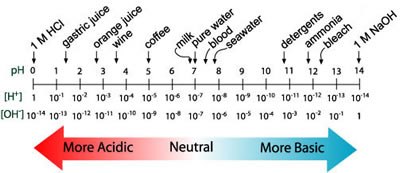 FormulasKw formula: [H+][OH-] = 1.0 x 10-14		       pH and pOH formula: pH + pOH =14	 pH formula: pH = -log[H+]			       pOH formula: pOH = -log[OH-][H+] formula: [H+] = 10-pH			         [OH-] = 10-pOHExamples:Calculate the pH value and identify the solution as acidic, basic, or neutral:a. A solution in which [H+] = 1.0 x 10-9 M		b. a solution in which [OH-] = 1.0 x 10-6 MCalculate the pH and pOH of the following solutions:a. 1.0 x 10-3 M OH-					b. 1.0 M H+The pH of blood is about 7.4 what is the pOH and the [H+] of human blood?The pOH of water is 6.59 in a fish tank. What is the [OH-] and the[H+] of the water?